Klasa 7 chemiaTemat:  Powłoki  elektronowe , izotopy                                                                   03. 04.2020Zobaczcie jeszcze raz ostatnie zdjęcie które Wam wysłałam i link z poprzedniej lekcji.Wokół jądra atomu rozmieszczone są jego elektrony, na różnych powłokach elektronowych, takich różnych drogach, po których się poruszają .Te powłoki, koła, czy drogi po okręgu po których się poruszają elektrony mają swoje nazwy i mogą pomieścić ograniczoną ilość elektronów.Najbliżej jądra znajduje się powłoka K , która może zgromadzić maksymalnie 2 elektrony                          Dalej jest powłoka      L, która może zgromadzić maksymalnie 8 elektronów                                                                 M, która może zgromadzić maksymalnie 18 elektronów                                                                 N, która może zgromadzić maksymalnie 32 elektrony                                                                 O , która może zgromadzić maksymalnie 50 elektronów                                                                 P, która może zgromadzić maksymalnie 72 elektrony                                                                 Q, która może zgromadzić maksymalnie 92 elektronyNajdalej od jądra atomu znajduje się powłoka ( droga) walencyjna. Elektrony które tworzą powłokę walencyjną to elektrony walencyjne . To dzięki nim atomy mogą łączyć się ze sobą tworząc cząsteczki.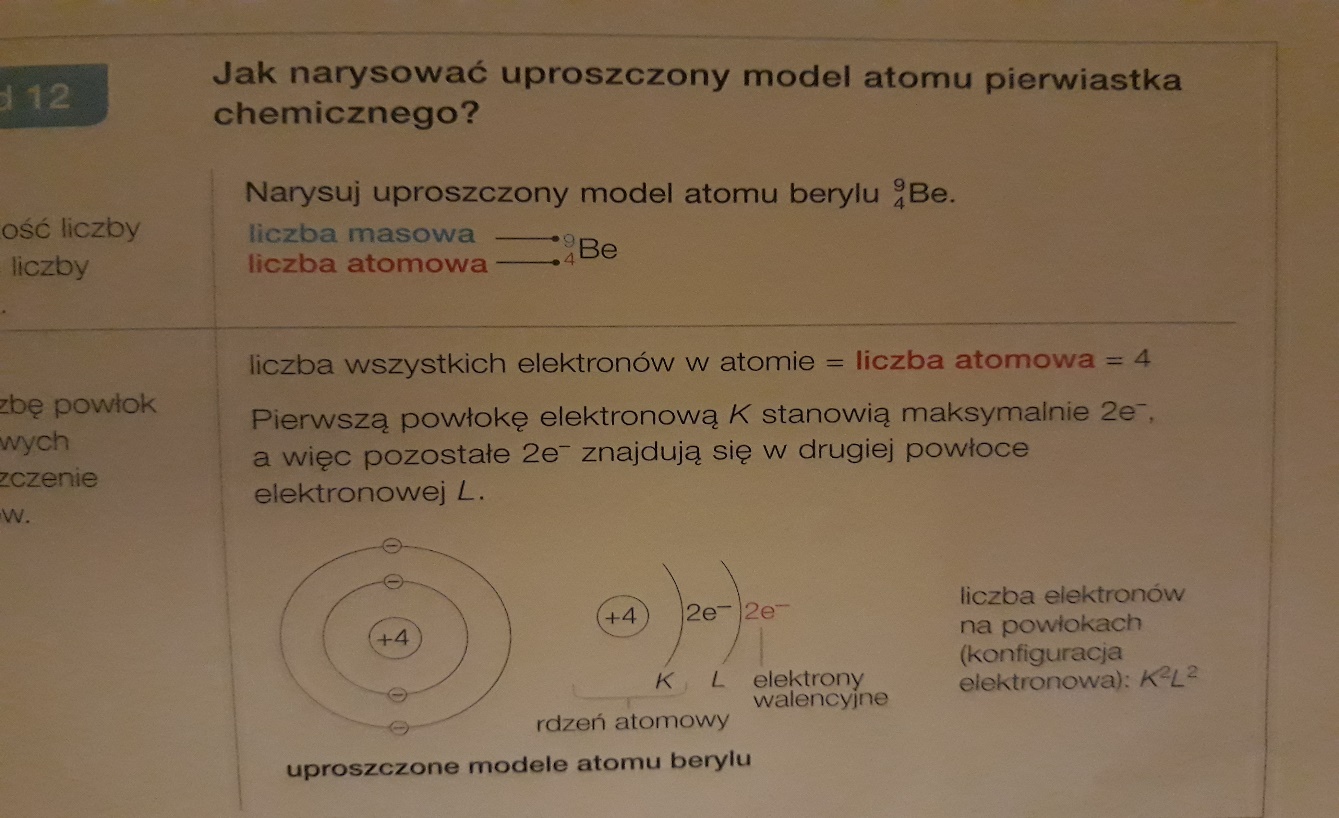 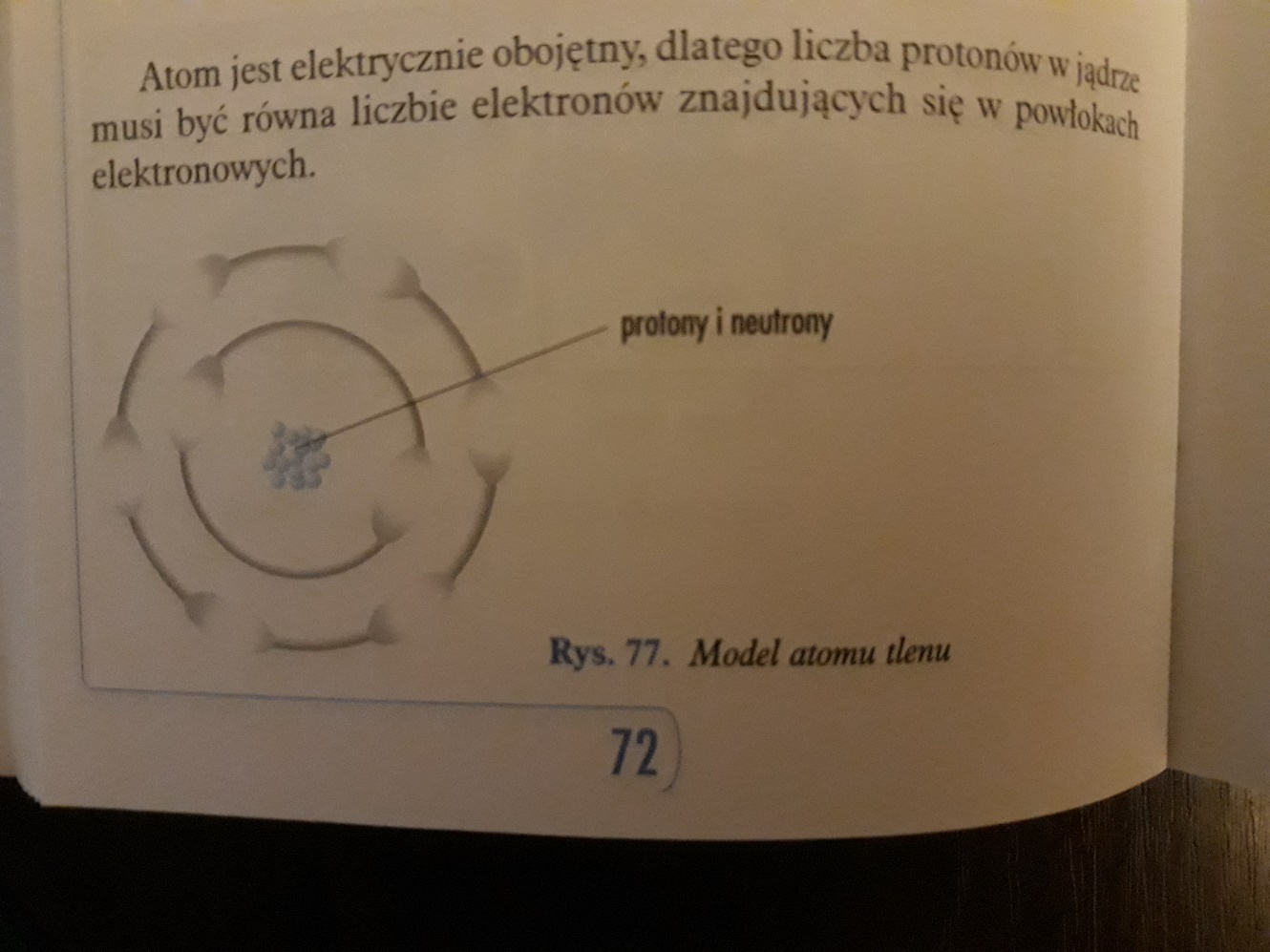 Tlen ma symbol chemiczny O, odczytujemy z układu okresowego ,że ma :- 8 elektronów (-) to te które są na tych kółeczkach, drogach, powłokach- 8 protonów ( +) , które są w środku w jądrze atomu-A-Z= Liczba masowa- liczba atomowa= 16- 8= 8 neutronów jest w jądrze Wiemy że tlen ma 8 elektronów, musimy je rozrysować na powłokach elektronowych, czyli na tych kółeczkach.Najbliżej środka , jądra, jest kółeczko K – tam możemy narysować najwięcej dwa elektrony. Pozostało nam jeszcze 6 elektronów, bo 8-2=6Na drugiej powłoce,  kółeczku L może zgromadzić się najwięcej 8 elektronów, więc spokojnie możemy narysować elektrony które nam pozostały przy tlenie w liczbie 6To przedstawia powyższy rysunek atomu tlenu:- na powłoce, kółeczku K ma 2 elektrony, bo więcej nie może mieć- na powłoce M ma 6 elektronów2+6=8 elektronów, bo tyle ma atom tlenuKarta Pracy chemia  klasa 7Temat : Powłoki elektronowe, izotopy.                                03.04.2020Napisz Jakie poznałeś powłoki elektronowe( nazwy – literki) i ile elektronów może maksymalnie się na nich znajdować:………………………………………………………………………………………………………………………………………………………………………………………………………………………………………………………………………………………………………………………………………………………………………………………………………………………………………………………………………Podkreśl  poprawną odpowiedź:Najdalej od środka atomu znajduje się powłoka walencyjna i na niej elektrony walencyjneNajbliżej środka atomu znajduje się powłoka walencyjna i na niej elektrony walencyjneNarysuj uproszczone modele atomów pierwiastków, zaznaczając powłoki, jądro i elektrony:TlenAzotWęgielFosforNapisz do zeszytu co to są izotopy? Podręcznik str. 91Napisz czym różnią się izotopy wodoru i jakie znamy trzy izotopy wodoru( podręcznik str. 91 – tabelka)Napisz jakie są rodzaje izotopów str. 92 podręcznik Napisz jakie jest zastosowanie izotopów. Str. 93 podręcznik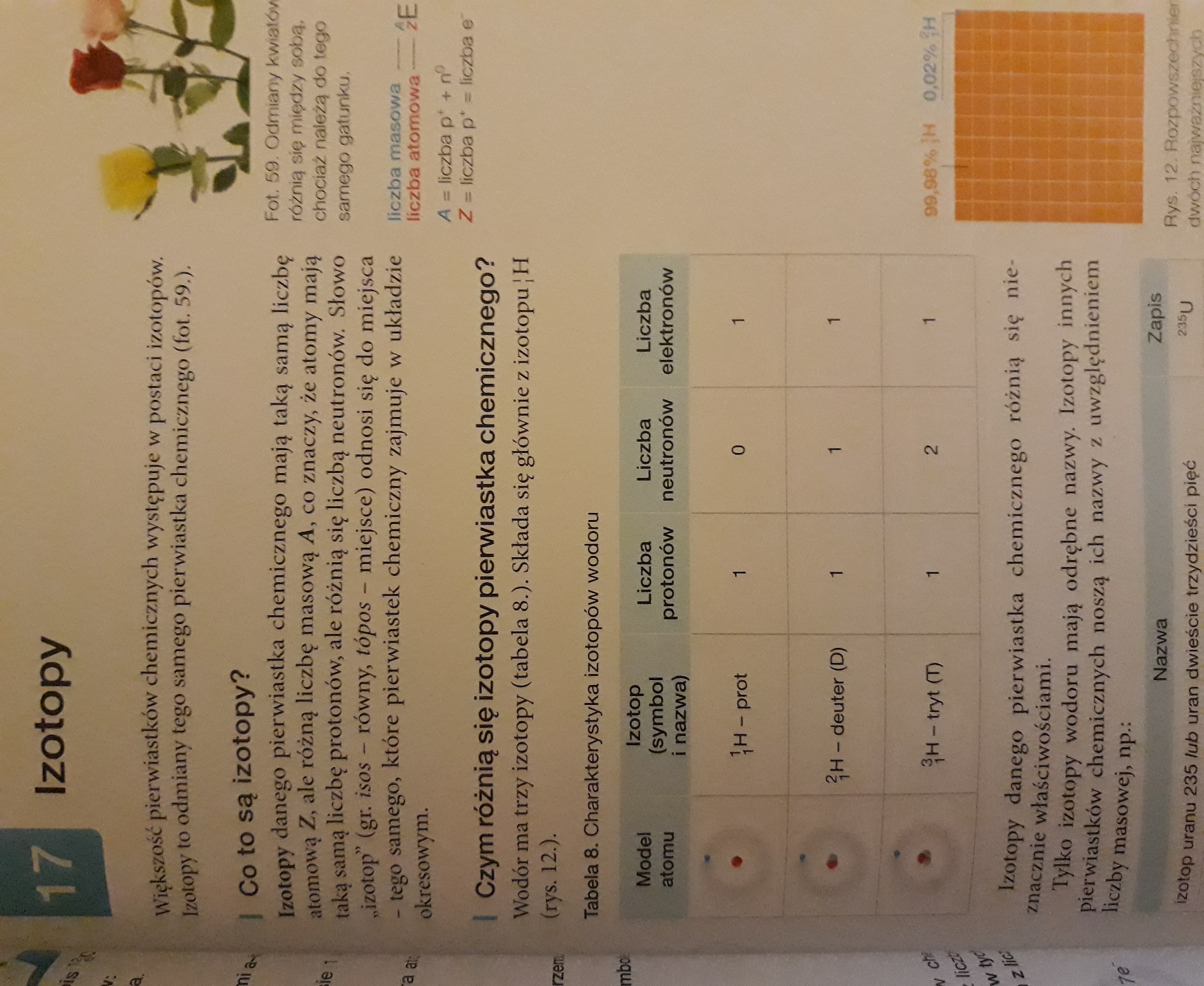 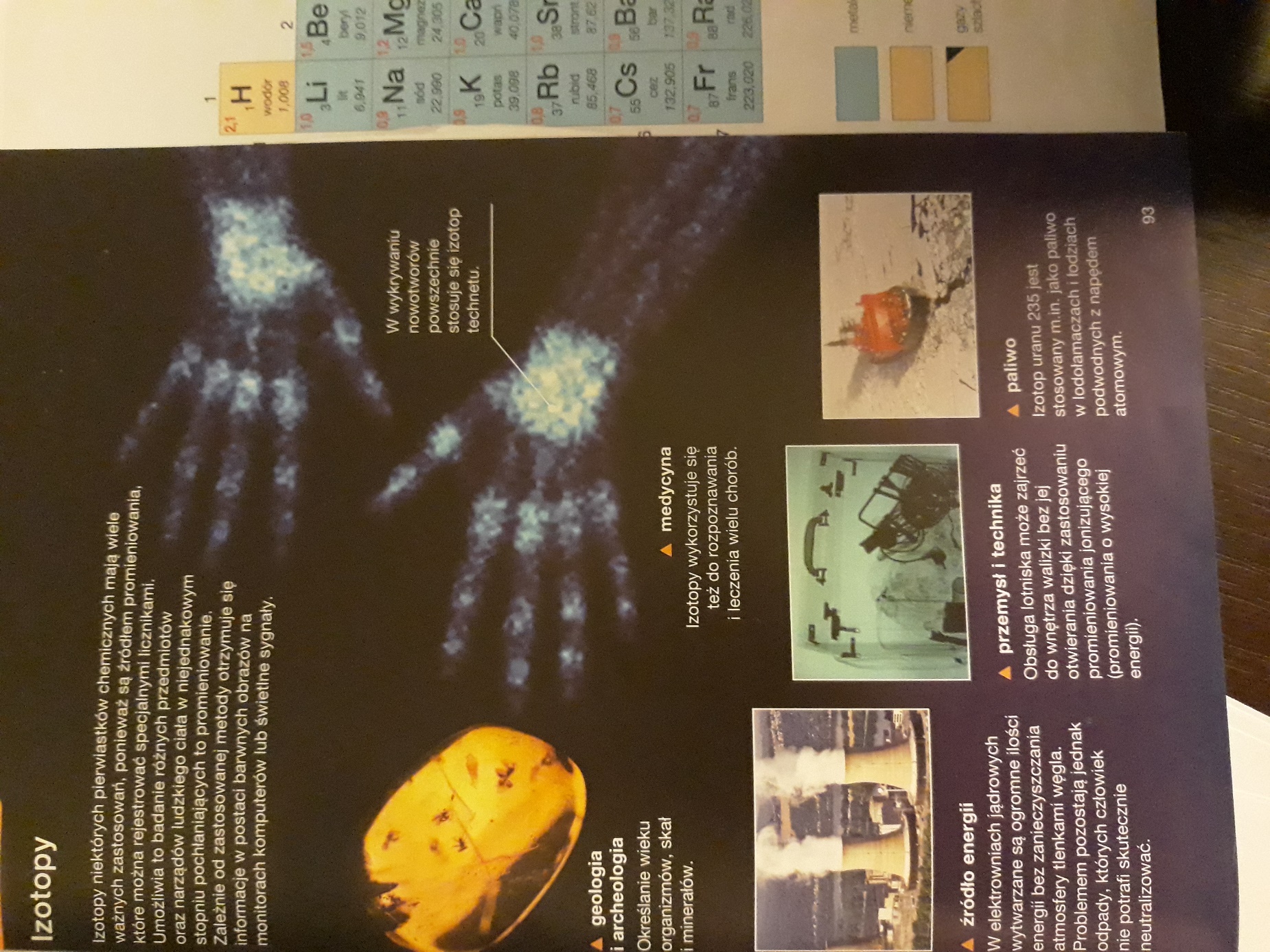 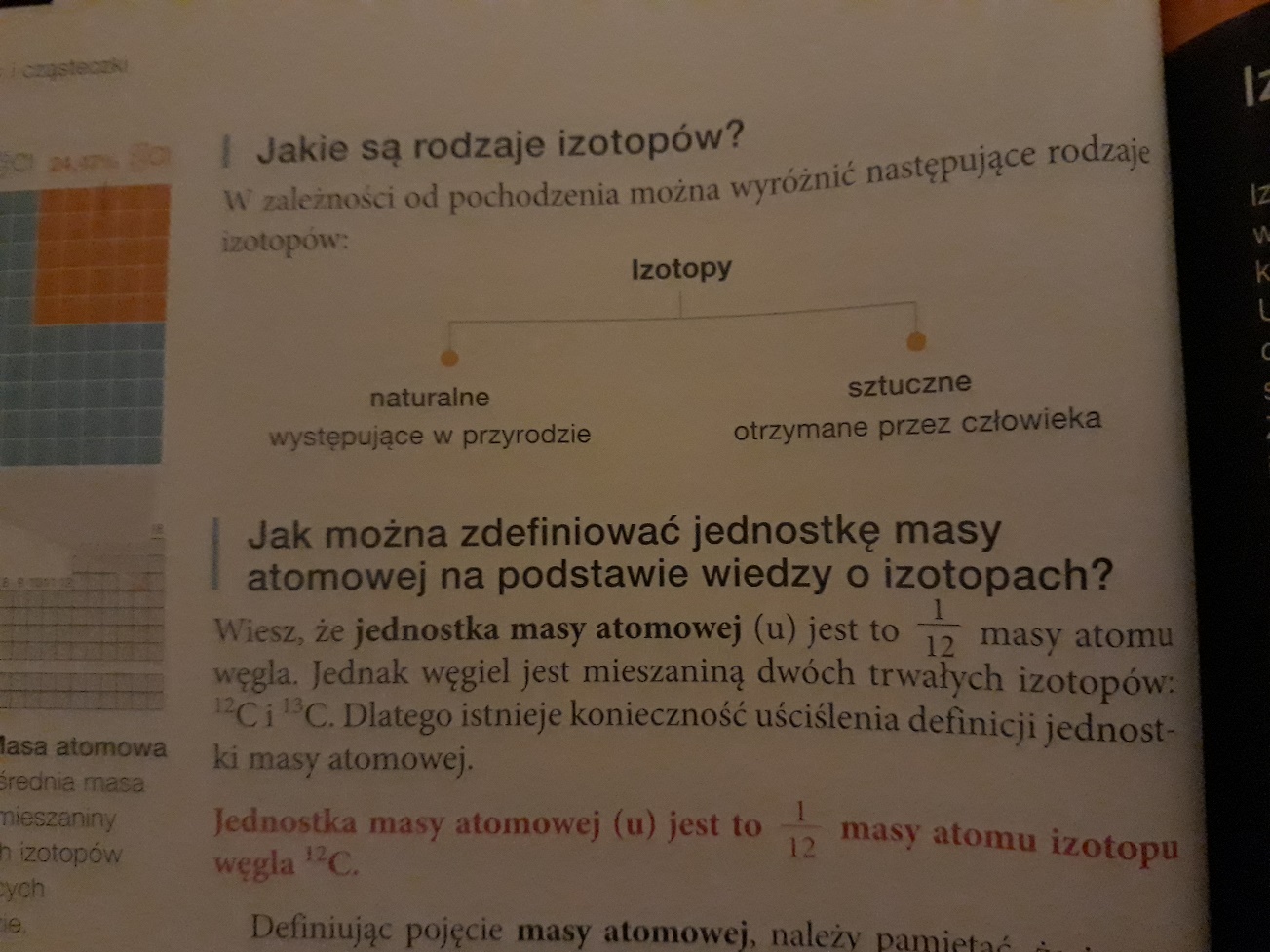 